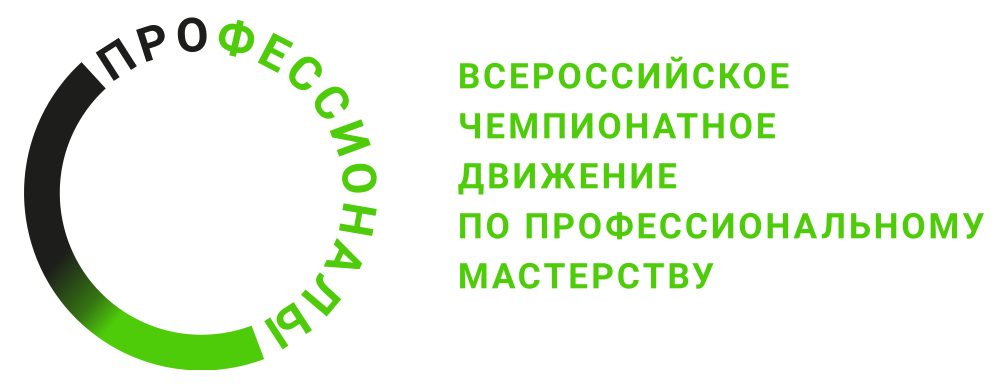 ПРОГРАММА ПРОВЕДЕНИЯрегионального этапа чемпионата (наименование региона)по компетенции «Вертикальный транспорт»Общая информацияОбщая информацияПериод проведенияМесто проведения и адрес площадкиФИО Главного экспертаКонтакты Главного экспертаД-2  / «___» ___________ 2024 г.Д-2  / «___» ___________ 2024 г.09:00 – 09:15Регистрация экспертов09:15 – 09:30Заполнение личных кабинетов в ЦПЧ09:30 – 11:30Инструктаж и обучение экспертов11:30 – 11:50Внесение 30% изменений11:50 – 12:20Чемпионат экспертов12:20 – 12:40Распределение ролей между экспертами12:40 – 12:50Внесение критериев в ЦСО, подписание схемы оценки12:50 – 13:00Работа в ЦСО13:00 – 14:00Обед (свободное время)Д-1  / «___» ___________ 2024 г.Д-1  / «___» ___________ 2024 г.09:00 – 09:15Регистрация экспертов, регистрация участников09:15 – 09:45Открытие чемпионата, жеребьевка09:45 – 10:00Инструктаж экспертов, инструктаж участников10:00 – 12:00Обучение участников12:00 – 13:00Подписание протоколов13:00 – 14:00Обед (свободное время)Д1  / «___» ___________ 2024 г.Д1  / «___» ___________ 2024 г.08:00 – 08:30Регистрация экспертов, регистрация участников, инструктаж по ТБ и ОТ08:30 – 09:00Брифинг, подписание протоколов09:00 – 13:00Выполнение конкурсного задания13:00 – 14:00Обед (свободное время)14:00 – 18:30Выполнение конкурсного задания18:30 – 19:00Работа в ЦСОД2  / «___» ___________ 2024 г.Д2  / «___» ___________ 2024 г.08:00 – 08:30Регистрация экспертов, регистрация участников, инструктаж по ТБ и ОТ08:30 – 09:00Брифинг, подписание протоколов09:00 – 13:00Выполнение конкурсного задания13:00 – 14:00Обед (свободное время)14:00 – 18:30Выполнение конкурсного задания18:30 – 19:00Работа в ЦСОД3  / «___» ___________ 2024 г.Д3  / «___» ___________ 2024 г.08:00 – 08:30Регистрация экспертов, регистрация участников, инструктаж по ТБ и ОТ08:30 – 09:00Брифинг, подписание протоколов09:00 – 13:00Выполнение конкурсного задания13:00 – 14:00Обед (свободное время)14:00 – 18:30Выполнение конкурсного задания18:30 – 19:00Работа в ЦСО